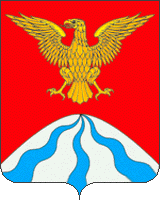 ФИНАНСОВОЕ УПРАВЛЕНИЕАДМИНИСТРАЦИИ МУНИЦИПАЛЬНОГО ОБРАЗОВАНИЯ«ХОЛМ-ЖИРКОВСКИЙ РАЙОН» СМОЛЕНСКОЙ ОБЛАСТИ П  Р  И  К  А  З              В соответствии с приложением №1  Методических указаний по применению правил санкционирования оплаты денежных обязательств получателей средств местного бюджета, администраторов источников финансирования дефицита местного бюджета и оплаты денежных обязательств, подлежащих исполнению за счет бюджетных ассигнований по источникам  финансирования дефицита местного бюджета, расходов муниципальных бюджетных (автономных) учреждений, источником финансового  обеспечения которых являются субсидии, полученные в соответствии  с абзацем вторым пункта 1 статьи 78.1 и статьей 78.2 Бюджетного кодекса Российской Федерации, утвержденных приказом Финансового управления Администрации муниципального образования «Холм-Жирковский район» Смоленской области от 24.02.2021 №37 ( в редакции приказов №87 от 30.12.2021г, №22 от 22.06.2022 г.):п р и к а з ы в а ю:Утвердить график  предоставления главными администраторами  расходов бюджетов муниципальных образований Холм-Жирковского района Смоленской области и находящимися в их ведении муниципальными бюджетными и казенными  учреждениями платежных поручений на перечисление заработной платы и оплаты денежных обязательств в 2024 году, согласно приложению № 1.В случае совпадения дня перечисления с выходным или нерабочим праздничным днем перечисление осуществляется накануне этого дня.2. Довести указанный график до главных распорядителей, распорядителей и получателей средств  бюджета муниципальных образований Холм-Жирковского района Смоленской области.          3. Контроль за исполнением настоящего приказа возложить на начальника Отдела казначейского исполнения бюджета Финансового управления Администрации муниципального образования «Холм-Жирковский район» Смоленской области  (Л.Н.Жителева).          4. Настоящий приказ вступает в силу с даты его подписания.Сроки представления главными администраторами расходов бюджетов муниципальных образований Холм-Жирковского района Смоленской области и  находящимися в их ведении муниципальными бюджетными и казенными  учреждениями платежных поручений на перечисление заработной платы и других денежных обязательств в 2024 годуот  10.01.2024 г.№  02Об утверждении  графика предоставления главными администраторами расходов бюджетов муниципальных образований Холм-Жирковского района Смоленской области  и находящимися в их ведении муниципальными бюджетными и казенными  учреждениями платежных поручений на перечисление заработной платы и оплаты денежных обязательств  в 2024  году Заместитель Главы муниципального образования -начальник Финансового управленияАдминистрации муниципального образования «Холм-Жирковский район»  Смоленской области  О.Н. Журавлева                                                Приложение №1УТВЕРЖДЕНОприказом Финансового управления Администрации муниципального образования «Холм-Жирковский район» Смоленской областиот  11.01.2024   № 02№ п\пПолное наименование учрежденияДата перечисления заработной платы за 1 половину месяца Дата перечисления заработной платы за 2 половину месяцаСанкционирование оплаты денежных обязательств1.Холм-Жирковский районный Совет депутатов Холм-Жирковского района Смоленской области1611-312.Администрация муниципального образования  «Холм-Жирковский район» Смоленской области1611-313.Финансовое управление Администрации муниципального образования  «Холм-Жирковский район» Смоленской области1611-314.Контрольно-ревизионная комиссия муниципального образования «Холм-Жирковский район» Смоленской обл1611-315.Отдел по культуре и спорту Администрации муниципального образования  «Холм-Жирковский район» Смоленской области2051-31МКУ «Централизованная бухгалтерия учреждений культуры" Холм-Жирковского района Смоленской области2051-31МБУДО «Холм-Жирковская детская школа искусств» Холм-Жирковского района Смоленской области2051-31МБУК «Холм-Жирковская централизованная библиотечная система» Холм-Жирковского района Смоленской области2051-31МБУК «Холм-Жирковская районная централизованная клубная система» Холм-Жирковского района Смоленской области2051-31МБУК «Холм-Жирковский историко-краеведческий музей»2051-31муниципальное казенное учреждение «Холм-Жирковский хозяйственно-технический отдел» Холм-Жирковского района Смоленской области2051-316.Отдел по образованию Администрации муниципального образования  «Холм-Жирковский район» Смоленской области1611-31МКУ «Централизованная бухгалтерия образовательных учреждений" Холм-Жирковского района Смоленской области1611-31-Местный бюджет2051-31МБДОУ Боголюбовский детский сад Холм-Жирковского района Смоленской области2051-31МБДОУ Игоревский детский сад «Ежик» Холм-Жирковского района Смоленской области2051-31МБДОУ Никитинский детский сад Холм-Жирковского района Смоленской области2051-31МБДОУ Холм-Жирковский  детский сад «Теремок» Холм-Жирковского района Смоленской области2051-31МБУДО «Холм-Жирковский районный Дом творчества детей и юношества» Холм-Жирковского района Смоленской области2051-31МБУДО «Холмовская детско-юношеская спортивная школа» Холм-Жирковского района Смоленской области 2051-31МБОУ «Агибаловская средняя школа»25101-31МБОУ «Стешинская основная школа» Холм-Жирковского района Смоленской области25101-31МБОУ «Тупиковская средняя школа» Холм-Жирковского района Смоленской области25101-31-Субвенции25101-31МБОУ «Агибаловская средняя школа» Холм-Жирковского района Смоленской области25101-31МБОУ «Средняя школа им.М.Горького» Холм-Жирковского района Смоленской области25101-31МБОУ «Игоревская средняя школа» Холм-Жирковского района Смоленской области25101-31МБОУ «Канютинская основная школа» Холм-Жирковского района Смоленской области25101-31МБОУ «Нахимовская средняя школа» Холм-Жирковского района Смоленской области25101-31МБОУ«Стешинская основная школа» Холм-Жирковского района Смоленской области25101-31МБОУ «Тупиковская средняя школа» Холм-Жирковского района Смоленской области25101-31МБОУ «Холмовская средняя школа» Холм-Жирковского района Смоленской области25101-31МБДОУ Боголюбовский детский сад Холм-Жирковского района Смоленской области2051-31МБДОУ Игоревский детский сад «Ежик» Холм-Жирковского района Смоленской области2051-31МБДОУ Никитинский детский сад Холм-Жирковского района Смоленской области2051-31МБДОУ Холм-Жирковский  детский сад «Теремок» Холм-Жирковского района Смоленской области2051-31МБУДО «Холм-Жирковский районный Дом творчества детей и юношества» Холм-Жирковского района Смоленской области2051-31МБУДО «Холмовская детско-юношеская спортивная школа» Холм-Жирковского района Смоленской области 2051-31Администрация Агибаловского сельского поселения Холм-Жирковского района Смоленской области 2051-31Администрация Богдановского сельского поселения Холм-Жирковского района Смоленской области1831-31Администрация Игоревского сельского поселения Холм-Жирковского района Смоленской области1831-31Администрация Лехминского сельского поселения Холм-Жирковского района Смоленской области2051-31Администрация Тупиковского сельского поселения Холм-Жирковского района Смоленской области2051-31Администрация муниципального образования «Холм-Жирковский район» Смоленской области  (Бюджет Холм-Жирковского  городского поселения Смоленской области)1611-31Совет депутатов Холм-Жирковского городского поселения Холм-Жирковского района Смоленской области1611-31